良性前列腺肥大病人之護理指導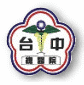                                                                    10501審閱一、避免憋尿、久坐。二、避免飲酒及食用動物性脂肪、辛辣類食物。三、睡前減少飲水，尤其是含利尿成分的飲料，如    酒、咖啡或茶，以減少夜間頻尿的情形。四、注意個人衛生：採淋浴、保持會陰部清潔。五、不要亂吃感冒藥，因可能使小便尿不出來。六、請按時門診追蹤及服藥。七、若突然解不出尿液有急性閉尿或膀胱脹、血尿等    異常現象，請立即就醫治療。八、定期健康檢查：五十歲以上男性，每年至少應做    一次肛門指診與前列腺特異抗原(PSA)的檢查。祝您早日康復※急診諮詢電話：04-23934191轉525434國軍臺中總醫院急診室   關心您